NIDHI 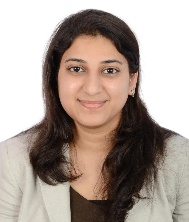 Nidhi.85450@2freemail.com  ACMAFINANCE & ACCOUNTS PROFESSIONALCost Accountant, M. ComAbout MyselfI am a Cost Accountant with a rich experience of 9+ years in Accounts, Finance, Budgeting, MIS, Management Accounting, ERP Implementation and Payroll. I am seeking a position in an organization that provides me ample opportunity to explore, exceland carve out a niche for personal, professional as well as organizational goals by establishing a mutually beneficial relationship.I am a Qualified Associate Member of Cost & Management AccountantsfromInstitute of Cost Accountants of India.Projects UndertakenProject for Cost Set up, Cost and Variance analysis & System designing for Emirates Flight Catering Co. LLC, Dubai, UAE – April to October 2016Core involvement in ERP implementation – Microsoft Dynamics AX in Techmart, Dubai, UAEChief System Designer for McDonalds Family Restaurant for installation of RAMCO, accounting solution specialized software at Radhakrishna Foodland Pvt. Ltd., Mumbai, India.Areas of ExpertiseAccounts and FinanceERP ImplementationCostingBudgetingTechnical SkillsProfessional ExperienceSidra LLC, Dubai	, UAE							December 2016 – Till dateGroup Finance ManagerCurrently I am working with Sidra LLC as a Group Finance Manager. My profile includes entire gamut of accounts and finance involving management accounts, strategic planning, costing. I am also acting as an I.T. Manager for ERP System designing and implementation.Sidra Group is a MNC which is involved into Kitchens & its installations (La Maison Mondiale LLC), Education sector (Dubai Arabian American School & New World Private School), FMCG (International Food Network LLC) and Healthcare (London Sleep Centre). I am heading 2 sections out of this viz. kitchens and food. I am reporting to Group CFO with support of seven colleagues reporting to me.Techmart Gulf FZCO, Dubai, UAE					January 2014 – March 2016Finance ManagerFinance team in Techmart is brand-wise segregated & hence I handled business ofSamsung Gulf Electronics FZE &Anymode Corporation, Korea. I designed& implemented newSOPs;active participator in AX-ERP implementation, productpricing&margins, logistics and product’s landed cost calculations for Import purchases & Profitability analysis as per cost & profit centers, Receivables, Payable, Payroll, Petty cash &Expense records. I was also estimating & considering provisions & budgets for expenses & profits for preparation& presentation of monthly MIS, Stock take system stock updates with stock valuation.In reconciliation, I handled bank accounts, Customers, Suppliers & all other accounts& reconciliations as a whole so as to prepare profit – loss account & Balance Sheet.IFFCO Allanas Group, Mumbai, India					April 2011 – January 2014Assistant Accounts ManagerProduct price structured for 5 divisions – Bakery Ingredients, Ice-Cream, Frozen Foods, Oils and Fats, Cost calculations and comparisons for all the divisions’ products with PMAC and OPC, Finalization of Accounts of FAL,IFL andFCAL – groups of Allanasons Ltd. as per Schedule VI of Companies Act, Strict adherence to accounting standards and concepts, Reconciliations of Bank, Customers & Vendors  AccountsTimely reviews & control on receivables, payables & C-Forms with fund flow management, Liaison with external auditors for account finalization, Accounting of Debit/ Credit Notes,  Analysis and presentation of Budgets and MIS.Shriram Transport Finance Co. LTD., Mumbai, India			November 2007 –April 2011Deputy Accounts ManagerInternal auditing for all administration expenses and accounts, Fixed Asset Verification for All India branches, Expenses Administration, Rent Administration, Handling entire gamut of Accounts, Analysis of KYC norms of RBI, Bank Reconciliation Statement and Preparation of Balance Sheet Schedules &Vouching of the day-to-day records with administrating accounts, Petty Cash and administration management.Educational Qualifications Associate Member of Cost Accountant Institute of Cost Accountants of India (ICWAI), India (Passed in June 2010)Masters of Commerce – 2009Marathwada University- Maharashtra with 76.00% DistinctionBachelor of Computer Management–August 2008Vivekanand Institute of Advanced Studies in Management Science and Communications, Aurangabad with 70.08% DistinctionDiploma in Co-Operation and Accountancy – September 2008 Maharashtra State Government with 66.00%Bachelors of Commerce – 2007Marathwada University - Maharashtra with 79.46% DistinctionParticipationsLean Six Sigma Process and Improvement training conducted by EKFCTrain the Trainer training conducted by EKFCParticipation in Seminar arranged by ICSI on MCA-21 & XBRL.Attended seminar on Live Life You Love (LLYL Organized by Holistic Living Centre, Nasik)Winner of Retro - 1970s’, Traditional, Quiz & sports dayAttended seminar on Exploring the life and making it loving (Sphurti – Organized by Rotract Club, Jalna)Social & Extra Curricular ActivitiesTutor for providing coachings to students of CA (CPT), ICWA (Foundation & Intermediate), CS (Foundation), MBA, B.Com, HSC for subjects like Economics, Accounts, Costing, Law, Audit, Management and Taxation.Hobbies:Travelling, Social Networking, Reading, Writing, Exploring Nature.Languages Known: English, Hindi, Marathi and Haryanvi.Personal DetailsPlace: 		Dubai, UAE 				Date of Birth: 		23-Feb 1987		Nationality: 	Indian					Visa Status:		Employment VisaExternal & Internal auditFinancial ReportsAccounts ReceivablesCustomer LiaisingGross Margins & COGS calculationsReceipts & paymentsAccounts PayablesReconciliationsMIS & CVP analysisPayroll ManagementIdentify scope of work & Set ObjectivesOption EvaluationData MigrationCustomizationTechnology & Knowledge transferProject Management & TestingGo-Live & On-going supportObjective Achievement AnalysisImport Purchase’ landed cost calculationsCost sheet preparationCost calculation for Logistics Cost Finalization & OptimizationCash flow & fund flow managementExpenses & provisionsAnnual master budgets including turnover, cost realizations, profits, cash, expenses.Assets acquisition or replacementsMicrosoft Dynamics AX 2012-R2SAP – IS Retail 6.0–FICO moduleOracle – FICO E-Business SuiteOracle JD Edwards E1Orion 10.6J FICO Oracle based ERPTally ERP 9.0